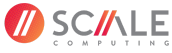 Software Test EngineerThe Quality Engineering Team is looking to hire a Software Test Engineer. As an STE at Scale Computing, your primary responsibility will be assisting in the design, development and maintenance of the Quality Engineering Teams’ testing tools and test automation.  This position will gather and analyze technical processes and procedures from various sources to document and develop test tools and test plans for new or changing product functionality.  We believe in best-ever experiences from the inside out - so this means we’re looking for an approachable, friendly candidate who has a knack for breaking things.A great candidate will look like this: Has a passion for ensuring test failures are product bugsEnjoys troubleshooting and problem-solving analyticallyWrites clean, highly readable test cases that rapidly identifies which product requirements have not been metUnderstands product functionality, yet knows customer experience comes before shipping codeExperience working with Product Management and Development Teams A team player who can work well within the team and collaborate cross-functionally, especially in a remote environment A motivated self-starter who thrives on prioritization and follow-through Creative mindset, and has the ability to adapt quickly to evolving business needs Responsibilities Design and develop testing tools, test plans, scripts, procedures and scenarios to accurately assess new and existing product functionalityDevelop testing for a variety of situations, including usability, performance impact, error and bug finding, and regression testingReality check product requirements with manual testingIdentify, reproduce and accurately document software defectsTrack known bugs, resolutions and software enhancements and ensure effective resolution and deployment of Scale Computing product(s)Communicate frequently with developers on new and existing issues, including possible recommendations for resolution, improvements, and enhancementsSelf-education on Scale architecture and methodology  Troubleshoot and problem-solve analytically  RequirementsA BS degree in a Computer Science, or equivalent work experienceMinimum of 1 year of industry experienceUnderstanding of the Linux operating system and toolsetDiverse exposure and understanding of a variety of operating systems, virtualization platforms, and understanding the interaction of the layers of technology  (Network, storage, etc.)  Organizational discipline and professional communication skills Other useful skills/experience Technical knowledge and experience in the following: virtualization (mainline hypervisors), operating systems troubleshooting, IP networking, and storage technologies, both direct and NAS/SAN Experience with standard scripting languages, such as python, bash.Experience using gitExperience with Allure TestOpsExperience with Ansible is preferredExceptional communication skills, both verbal and written, as to communicate effectively, both up and down within the organizationCompensation Competitive, based on experience Health Insurance: Vision, Dental and Medical (HDHP & PPO options)PTO & paid Company holidays This is a full-time, permanent position and may be remote or based out of our downtown Indianapolis HQ or San Francisco office.If you’ve reached this point in the job description and feel you’re still not sure if you should apply…Just do it! You may not have 100% of all those bullets listed above - and that’s okay. If you’re feeling like you’re not going to fit in with our teams - you’ll be surprised. We're all working towards the same goal at Scale Computing. Whoever you are and whatever background you bring, we encourage you to submit an application if it's a role you can be passionate about doing every day. Please send your resume, with the job title in the subject line to careers@scalecomputing.com. Scale Computing, Inc. is an Equal Opportunity Employer. Individuals seeking employment at Scale Computing, Inc. are considered without regard to race, color, religion, national origin, age, sex, marital status, ancestry, physical or mental disability, veteran status, gender identity, or sexual orientation.  About Scale Computing Scale Computing is a global business with offices around the world, thousands of customers, and countless applications running on our industry-leading HC3 platform. We enjoy this success because we have made a conscious effort to build this company amazing person by amazing person – could you be the next to join us as the newest Scaler? Scale was founded on the belief that transparency, and collaboration create a culture of ownership, success and empowerment; more empowered employees are more productive employees. At Scale, we build empowerment through diversity and our core values of: Integrity, Innovation, Collaboration, Success, and Fun. We are an “all killer, no filler” organization and believe everyone has an important role. We look for highly-motivated, smart, fun people to fill those roles. If working with other amazing people, to help us build a wildly successful company, sounds like fun to you, we’d love to hear from you.